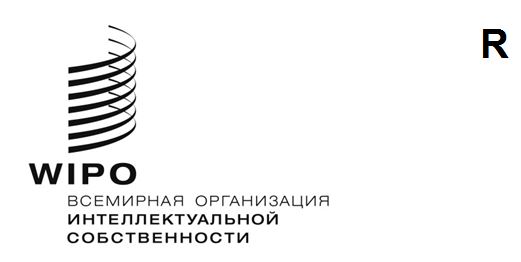 CDIP/29/5ОРИГИНАЛ:английский ДАТА: 16 АВГУСТА 2022 г.  Комитет по развитию и интеллектуальной собственности (КРИС)Двадцать девятая сессия Женева, 17–21 октября 2022 г.ОТЧЕТ ОБ ОЦЕНКЕ ПРОЕКТА ПОВЕСТКИ ДНЯ В ОБЛАСТИ РАЗВИТИЯ (ПДР) ПО ИНСТРУМЕНТАМ ДЛЯ СОЗДАНИЯ УСПЕШНЫХ ПРОЕКТНЫХ ПРЕДЛОЖЕНИЙ В РАМКАХ ПДР подготовлено д-ром Гленном О’Нилом, основателем консультационно-аналитической компании «Owl RE», Женева	В приложении к настоящему документу содержится отчет о внешней независимой оценке проекта Повестки дня в области развития (ПДР) «Инструменты для успешной подготовки предложений по проектам ПДР», проведенной д-ром Гленом О'Нилом, основателем компании «Owl RE», Женева.  КРИС предлагается принять к сведению информацию, содержащуюся в приложении к настоящему документу.[Приложение следует.]СодержаниеКомитет по развитию и интеллектуальной собственности (КРИС)	1Резюме	2I.   Введение	6II.  Описание проекта	6III.  Обзор критериев и методики оценки	7IV.  Основные выводы	7A.  Структура проекта и организация проектной деятельности	7B.  Эффективность	11C.  Устойчивость результатов	13D.  Выполнение рекомендаций Повестки дня в области развития (ПДР)	13V.  Заключения и рекомендации	14Дополнение I: Лица, с которыми были проведены собеседования/консультации	1Дополнение II: Использованные документы	2Дополнение III: Вступительный отчет (прилагается отдельно)	Список использованных сокращенийКРИС	Комитет по развитию и интеллектуальной собственностиПДР		Повестка дня в области развитияОКПДР 	Отдел координации деятельности в рамках Повестки дня в области развитияИС		Интеллектуальная собственность 
ВОИС	Всемирная организация интеллектуальной собственностиРезюмеВ настоящем отчете приводится независимая оценка реализованного в рамках Повестки дня в области развития проекта (код проекта: DA_01_05_01) Инструменты для подготовки успешных проектных предложений по Повестке дня в области развития (ПДР).  Продолжительность проекта – с января 2020 г.  по июнь 2022 г.  Проект был нацелен на содействие разработке предложений по проектам ПДР для рассмотрения Комитетом по развитию и интеллектуальной собственности (КРИС).  Основные результаты включали более глубокое понимание методологии, проблем, вопросов и передового опыта в области разработки и управления проектами ПДР, онлайновый каталог проектов ПДР с возможностью поиска, письменный Справочник («Руководство») по подготовке проекта ПДР и курс дистанционного обучения.   Задача данной оценки – проанализировать опыт реализации проекта.   В частности, оценить организацию проектной деятельности и структуру проекта, включая механизмы контроля и отчетности, а также проанализировать и изложить полученные к настоящему времени результаты и оценить их потенциальную устойчивость.   При проведении оценки использовался комплекс методов, включая изучение документации, собеседования с 12 сотрудниками Секретариата ВОИС в Женеве (личные и по телефону), а также телефонные собеседования с десятью представителями заинтересованных сторон: двумя консультантами, сопровождавшими проект, и восемью представителями государств-членов.Структура проекта и организация проектной деятельности Вывод 1.  В проектном документе содержалась стратегия реализации, описание и график мероприятий, бюджет и показатели для мониторинга.  Документ также содержал четкое обоснование проекта.  Проектный документ был признан достаточно эффективным ориентиром при реализации проекта в целом и при оценке хода его выполнения.  Поскольку проект был основан, прежде всего, на анализе существующих задач и передовых методов подготовки проектных предложений (Результат 1), было очевидно, что последующие результаты и конечные результаты должны быть скорректированы.  Вывод 2.  Инструменты мониторинга проекта соответствовали требованиям для отчетности перед государствами-членами на заседаниях КРИС по общим вопросам хода реализации проекта.  Секретариат представил только один Отчет о ходе работы, при этом было понятно, что пандемия COVID-19 означает, что отчетность перед КРИС должна быть приведена в соответствие с его скорректированным и сокращенным графиком.  Кроме того, на рассмотрение КРИС было представлено несколько других обновлений.  В целях проекта были определены три показателя на уровне результатов, по двум из которых отчитываться пока еще преждевременно, но будет важно оценить их в будущем.  Вывод 3.  Деятельность в рамках данного проекта велась под руководством Отдела координации Повестки дня в области развития (ОКПДР) Сектора регионального и национального развития при поддержке других подразделений Секретариата, в частности Секции разработки и реализации решений для создания онлайнового каталога (Результат 2) и Академии ВОИС для создания курса дистанционного обучения (Результат 3).  Кроме того, в мероприятиях по проекту приняли широкое участие все сотрудники Секретариата, так как в них участвовали прошлые, нынешние и будущие руководители проектов ПДР, включая сотрудников всех секторов ВОИС.  Выводы 4–5.  В первоначальном проектном документе указывалось, что в рамках проекта существуют два вида рисков.  В проектной документации описаны меры по смягчению рисков, эти риски не создавали существенных препятствий для реализации проекта.  Основной внешней угрозой, на которую пришлось реагировать и к которой пришлось адаптироваться проекту, была пандемия COVID-19.  При этом следует учитывать, что проект был реализован во время пика пандемии в 2020 и 2021 годах.  Если не считать задержку завершения проекта на шесть месяцев, то в целом в ходе реализации проекта удалось хорошо адаптироваться к ситуации, вызванной пандемией, при этом серьезного негативного влияния на ход проекта не наблюдалось.Эффективность Выводы 6–7.  Все инструменты и ресурсы, предусмотренные Проектным предложением, были подготовлены и успешно задействованы в ходе реализации проекта: онлайновый каталог с возможностью поиска, Руководство и курс дистанционного обучения «Успешные проекты ПДР».  Кроме того, были выпущены два коротких видеоролика и три инфографики.  Выводы 8–10.  Ресурсы и инструменты были подготовлены в ходе сотрудничества с участием государств-членов и других заинтересованных сторон.  Государства-члены высоко оценили поддержку, полученную к настоящему моменту от ОКПДР, которая помогла им в подготовке проектных предложений и попросили и далее оказывать поддержку на этом уровне.  Они также поддержали дальнейшие усилия по развитию инструментов и ресурсов.  Выводы 11–13.  Первоначальный Результат 1 проекта был направлен на документирование методики, проблем, вопросов и примеров передовой практики, касающихся разработки проектов ПДР и управления ими.  Эти аспекты были дополнительно проанализированы и учтены в разработанных ресурсах и инструментах.  В проект был также добавлен дополнительный этап разработки концепции проекта перед составлением документа «Проектное предложение».  В рамках семинара, проведенного в апреле 2022 года, результаты аналитической работы и сопутствующее ноу-хау были переданы руководителям проектов в ВОИС, отвечающим за управление проектами ПДР.  Руководители проектов оценили семинар как чрезвычайно полезный и нужный.УстойчивостьВыводы 14–15.  Подготовленные инструменты и ресурсы будут по-прежнему доступны государствам-членам и другим заинтересованным сторонам для использования при разработке, реализации и оценке проектов ПДР.  Предполагается, что курс дистанционного обучения будет интегрирован в имеющиеся курсы Академии ВОИС, и предварительно планируется, что он будет проходить ежегодно.Выводы 16–17.  Дальнейшее использование ресурсов и инструментов, разработанных в рамках проекта, также зависит от их актуализации за счет постоянной поддержки и продвижения со стороны ОКПДР.  Поддержка и использование ресурсов и инструментов государствами-членами будет иметь важное значение для их устойчивости.  В рамках ВОИС поддержка руководителей проектов ПДР также будет способствовать устойчивости проектов.Выполнение рекомендаций Повестки дня в области развития (ПДР) Выводы 18–19.  Проект внес значительный вклад в выполнение Рекомендации 1 ПДР, направленной на то, чтобы техническая помощь ВОИС ориентировалась на спрос и была транспарентной, благодаря повышению прозрачности процесса подачи проектных предложений и предоставлению дополнительной информации для содействия государствам-членам в концептуализации их требований к проектам ПДР.  Проект также прямо направлен на выполнение Рекомендации 5 ПДР, требующей, чтобы основная информация обо всей деятельности ВОИС по оказанию технической помощи была доступна на вебсайте организации, для чего был разработан онлайновый каталог всех проектов ПДР и вспомогательные ресурсы по разработке проектов ПДР, в частности, Руководство, рекламные видеоролики и инфографика.  Заключения и рекомендацииЗаключение 1 (см.  выводы 1–19).  В рамках проекта были успешно реализованы основные результаты, указанные в проектном документе, в частности, онлайновый каталог, Руководство и курс дистанционного обучения.  Ресурсы и инструменты проекта были разработаны в сотрудничестве с государствами-членами, координаторами ВОИС и прочими заинтересованными сторонами, и с учетом полученных от них отзывов и сведений, что может повысить потенциальную отдачу и пользу от проекта.  Заключение 2 (см.  выводы 6–13).  Проект показал положительную динамику в достижении поставленных целей.  Первоначальный прогресс был отмечен в повышении прозрачности процесса подачи предложений по проектам ПДР, облегчении доступа к информации о прошлых и текущих проектах ПДР и улучшении понимания проблем и решений, связанных с жизненным циклом проектов ПДР.  Пока еще преждевременно оценивать степень влияния проекта на качество проектных предложений ПДР, хотя в рамках данной оценки можно сделать вывод, что положительное влияние представляется вероятным.  Заключение 3 (см.  выводы 14–17).  Вероятность успешного достижения целей проекта будет зависеть от постоянной поддержки Секретариата и государств-членов.  ОКПДР уже начал внедрять и интегрировать инструменты и ресурсы в свою деятельность; отделу необходимо обеспечить наличие ресурсов (персонала и бюджета) для обновления и продвижения инструментов и ресурсов.  В Отчете о завершении проекта описан набор мероприятий по продвижению и последующей деятельности, который полностью подтвержден данной оценкой.  Руководителям проектов ПДР также будет необходимо обеспечить согласованность проектов с процессом подготовки предложений по проектам ПДР.  Инструменты и ресурсы разработаны в основном для использования государствами-членами, поэтому их постоянная поддержка имеет ключевое значение.  Рекомендация 1 (см.  заключения 1 и 3, выводы 14–17).  Для дальнейшего внедрения и продвижения инструментов и ресурсов проекта, ОКПДР необходимо обеспечить доступность персонала и бюджета.  Рекомендация 2 (см.  заключение 2, выводы 6–19).  В дополнение к запланированным последующим мероприятиям и распространению информации в рамках интеграции в деятельность ОКПДР предлагается уделить приоритетное внимание проведению ежегодных очных и дистанционных брифингов для представителей государств-членов в Женеве и в столицах государств-членов, а также организации ежегодного семинара для руководителей проектов ВОИС в рамках проектов ПДР.Рекомендация 3 (см.  заключение 2, выводы 6–19).  ОКПДР рекомендуется регулярно актуализировать инструменты и ресурсы проекта и учитывать предложенные изменения в последующих итерациях.  Рекомендация 4 (см.  заключение 2, выводы 6–19).  ОКПДР предлагается выделить бюджет и запланировать проведение небольшого обзора успехов проекта в 2024 году и сообщить о результатах КРИС, опираясь на существующие показатели результатов проекта и дополнительные предложенные качественные и количественные показатели.  Рекомендация 5 (см.  заключение 3, выводы 14–17).  Государствам-членам, их постоянным представительствам, национальным ведомствам ИС и авторского права и другим организациям рекомендуется продолжать поддерживать внедрение и использование ресурсов и инструментов проекта с целью совершенствования процесса подачи предложений по проектам ПДР и жизненного цикла проектов.  I.	ВВЕДЕНИЕ В настоящем отчете содержится независимая оценка реализованного в рамках Повестки дня в области развития проекта (код проекта: DA_01_05_01) Инструменты для подготовки успешных проектных предложений по Повестке дня в области развития (ПДР).  Проект был утвержден на двадцать четвертой сессии Комитета по интеллектуальной собственности и развитию (КРИС) (документ CDIP/24/14 REV.), состоявшейся в ноябре 2019 г.  в Женеве.  Продолжительность проекта – с января 2020 г.  по июнь 2022 г.  II.  	Описание проекта Цели.  Проект был нацелен на содействие разработке проектных предложений государств-членов для рассмотрения КРИС и повышение исходного уровня проработанности предложений, представляемых КРИС, с помощью: Улучшения понимания методологии, проблем, вопросов и передового опыта в области разработки и управления проектами ПДР; Предоставления дополнительной и более доступной информации о завершенных и текущих проектах ПДР, чтобы вдохновить заинтересованные государства-члены и стимулировать эффект синергии между новым спросом и существующими проектами; Разработки письменного Справочника, переведенного на все официальные языки Организации Объединенных Наций (ООН), а также других полезных ресурсов, таких как онлайн-вебинары или курсы электронного обучения (по мере необходимости), чтобы дать государствам-членам более четкое понимание того, как подготовить проектное предложение, какие шаги необходимо предпринять, а также какие критические факторы необходимо учитывать для более эффективной реализации утвержденного проекта; Распространения и поощрения использования Справочника и дополнительных ресурсов государствами-членами благодаря обновлениям на веб-сайте ВОИС и проведению целевых семинаров или других профильных мероприятий.  Результаты.  В проектном документе указаны следующие четыре основные результата проекта:Результат 1  — более глубокое понимание методики, проблем, вопросов и примеров передовой практики, касающихся разработки проектов ПДР и управления ими.  Результат 2 — Размещение всесторонней информации о завершенных и текущих проектах ПДР в доступном для поиска и удобном для пользователей формате.Конечный результат 3 — Разработка письменного Справочника и других информационно-справочных материалов, которые позволят государствам-членам лучше разобраться в том, как подготовить проектное предложение, из каких этапов состоит процесс его разработки, и какие критические факторы способствуют более эффективной реализации утвержденного проекта.  Результат 4 — Созданы условия для распространения Руководства и использования дополнительных ресурсов.В рамках ВОИС данный проект осуществляется под руководством Отдела координации Повестки дня в области развития (ОКПДР), Сектор регионального и национального развития.III.  	Обзор критериев и методики оценкиВ ходе оценки должна была учитываться эффективность проекта, в том числе его структура и организация, координация, согласованность, реализация и достигнутые результаты.  Цель оценки заключалась также в предоставлении фактической информации для обоснования решений, принимаемых в процессе основной деятельности ВОИС.Оценка состояла из девяти вопросов, разделенных на 4 области: структура проекта и организация проектной деятельности, эффективность, устойчивость результатов и выполнение рекомендаций Повестки дня в области развития.  Ответы на эти вопросы изложены непосредственно в разделе «Основные выводы» ниже.  При проведении оценки использовался комплекс методов.  В дополнение к изучению всей сопутствующей документации, результатов проекта и доступных данных, полученных по итогу мониторинга, были проведены собеседования с 12 сотрудниками Секретариата ВОИС в Женеве (личные и по телефону), а также телефонные собеседования с десятью представителями заинтересованных сторон: двумя консультантами, сопровождавшими проект, и восемью представителями государств-членов.  IV.  	Основные выводыЭтот раздел структурирован по четырем областям оценки.  Ответы на каждый вопрос оценки даны непосредственно под заголовками каждой области.  A.  Структура проекта и организация проектной деятельности Пригодность первоначального проектного документа в качестве методического руководства для реализации проекта и оценки достигнутых результатов Вывод 1.  В проектном документе содержалась стратегия реализации, описание и график мероприятий, бюджет и показатели для мониторинга.  Документ также содержал четкое обоснование проекта.  Проектный документ был признан достаточно эффективным ориентиром при реализации проекта в целом и оценке хода его выполнения.  Впрочем, поскольку проект был основан, прежде всего, на анализе существующих задач и передовых методов подготовки проектных предложений (Результат 1), было очевидно, что последующие результаты и конечные результаты должны быть скорректированы.  В целом, основные результаты соответствовали тому, что было предусмотрено в документе предложения, с некоторыми дополнительными результатами, полученными благодаря экономии бюджетных средств (короткие видеоклипы и инфографика) и изменениям в работе вследствие пандемии COVID-19 (см.  вывод 5 далее).  Оценка средств контроля реализации проекта, самооценки проекта и формирования отчетности, анализ их полезности и достаточности для обеспечения проектной группы и ключевых заинтересованных сторон соответствующей информацией, необходимой для принятия решений.Вывод 2.  Инструменты контроля выполнения проекта соответствовали задаче представления на заседаниях КРИС отчетности государствам-членам об общем ходе его выполнения.  Был высказан ряд замечаний по поводу инструментов для отчетности и анализа:На двадцать шестой сессии КРИС, состоявшейся в июле 2021 года, Секретариат представил государствам-членам один Отчет о ходе реализации проекта.  Для проекта продолжительностью 30 месяцев это, вероятно, минимально допустимый объем отчетности, впрочем, следует понимать, что пандемия COVID-19 привела к тому, что отчетность перед КРИС приходилось согласовывать с измененным и сокращенным графиком работы отдела в этот период (в частности, в 2020 году была проведена только одна сессия, причем в гибридном формате).  На рассмотрение КРИС было представлено еще несколько обновлений, описанных в следующем параграфе.В дополнение к вышеуказанному отчету о ходе реализации проекта, государствам-членам была предоставлена Концептуальная записка проекта, в которой кратко изложены результаты первоначальных консультаций и выводы по Результату 1. Результаты анкетирования государств-членов (также часть Результата 1) были также представлены в качестве приложения к указанному выше Отчету о ходе реализации проекта.  Наконец, концептуальная модель онлайнового каталога с возможностью поиска (Результат 2), объясняющая его структуру и функциональные характеристики, была представлена на 25-й сессии КРИС в 2020 году. Дополнительная информация дала возможность заинтересованным государствам-членам следить за ходом реализации проекта, а также оставлять отзывы и вносить предложения.  В целях проекта были определены три показателя на уровне результатов, по двум из которых представлять отчетность преждевременно, что также подтверждается данными Отчета о завершении проекта.  Для оценки успеха проекта эти показатели будет важно оценить в будущем (см.  Выводы и рекомендации далее).  Степень, в которой вклад прочих структур в составе Секретариата способствовал эффективной и действенной реализации проекта Вывод 3.  Мероприятия проекта осуществлялись под руководством Сектора регионального и национального развития ОКПДР при содействии других структур Секретариата.  В реализацию проекта внесли свой вклад и другие структуры Секретариата, в частности: Секции разработки и реализации решений для создания онлайнового каталога (Результат 2) и Академии ВОИС для создания курса дистанционного обучения (Результат 3).  Кроме того, в мероприятиях по проекту приняли широкое участие все сотрудники Секретариата, так как в них участвовали прошлые, нынешние и будущие руководители проектов ПДР, включая сотрудников всех секторов ВОИС.  По словам респондентов, широкие консультации и содействие в достижении результатов проекта со стороны других структур ВОИС способствовали успеху проекта.  Степень материализации или нейтрализации рисков, отмеченных в первоначальном проектном документе Вывод 4.  В первоначальном проектном документе указывалось, что в рамках проекта существуют два вида рисков.  В проектном документе изложены меры по минимизации этих рисков, как указано далее.  Эти риски не создали существенных препятствий, как описано в нижеследующей таблице.Таблица 1.  Риски, методы минимизации и анализ Возможность учета в ходе реализации проекта новых тенденций, технологий и других внешних факторов Вывод 5.  Основной внешней угрозой, на которую пришлось реагировать и к которой пришлось адаптироваться проекту, была пандемия COVID-19.  При этом следует учитывать, что проект был реализован во время пика пандемии в 2020 и 2021 годах.  Учитывая, что Проектное предложение было утверждено до начала пандемии (в ноябре 2019 года), предполагалось, что мероприятия будут скорректированы с поправкой на ситуацию.  Например, первичный консультативный семинар с государствами-членами и заинтересованными сторонами (Результат 1) не удалось провести в очной форме, и вместо него была проведена серия онлайн-консультаций в июле 2020 года.  Пандемия также стала основной причиной продления проекта на дополнительные шесть месяцев по сравнению с запланированными 24 месяцами.  Кроме того, в рамках проекта было недоосвоенно 30% средств, за счет проведения дистанционных, а не очных консультаций и мероприятий.  Согласно ответам респондентов, в ходе реализации проекта удалось хорошо адаптироваться к ситуации, вызванной пандемией, при этом серьезного негативного влияния на ход проекта не наблюдалось, за исключением задержки завершения проекта.B.  	Эффективность Эффективность и польза от разработанных в рамках проекта инструментов и ресурсов для того, чтобы облегчить разработку государствами-членами проектных предложений для рассмотрения КРИС и повысить степень их исходной проработанности.Вывод 6.  Все инструменты и ресурсы, предусмотренные Проектным предложением, были подготовлены и успешно задействованы в ходе реализации проекта: Онлайновый каталог с возможностью поиска был запущен в октябре 2021 года сначала на английском языке, а затем в мае 2022 года на всех шести языках ООН.  Каталог находится в публичном доступе на сайте ВОИС и позволяет пользователям осуществлять поиск по стране-бенефициару, ключевому слову, коду проекта, правам ИС, темам ИС, статусу и рекомендациям ПДР.  Сотрудники ОКПДР отвечают за своевременную актуализацию каталога (т.  е.  добавление новых проектов ПДР и обновлений) силами специализированного операционного офиса.  Респонденты, которые пользовались каталогом, сочли его очень полезным и удобным для пользователя, по их мнению, каталог повысит качество предложений по проектам ПДР, в частности, благодаря тому, что государства-члены и другие заинтересованные стороны получат прямой доступ к информации о прошлых и текущих проектах ПДР.  Об успехе каталога можно судить по количеству просмотров: 420 просмотров с октября 2021 года по июнь 2022 года (при исходном целевом показателе 40, вместе с Руководством).  Представители государств-членов внесли несколько предложений относительно будущих редакций каталога, которые изложены в рекомендациях ниже.

Руководство по подготовке, реализации и оценке проектов в рамках Повестки дня в области развития было представлено в конце 2021 года и стало кульминацией консультативного процесса, который был основой для его разработки.  В Руководстве описан процесс разработки проектных предложений и их утверждения КРИС.  В дополнение к этому приводится более детальная информация о реализации, мониторинге и оценке проектов.  По мнению представителей государств-членов и руководителей проектов ВОИС, Руководство является ключевым инструментом, способствующим повышению прозрачности этапов подготовки проектных предложений.  По мнению опрошенных, в случае последовательного использования каталог позволит подготавливать более проработанные проектные предложения.  Представители нескольких государств-членов предложили и дальше популяризировать каталог и включать в него больше примеров передовой практики (см.  Выводы и рекомендации далее). Курс дистанционного обучения по теме «Успешные проекты ПДР» был разработан в сотрудничестве с Академией ВОИС, а пробная сессия была проведена с мая по август 2022 года для примерно 30 представителей государств-членов и сотрудников ВОИС.  Курс, рассчитанный на самостоятельное обучение с преподавателем, был разработан параллельно с Руководством и содержит дополнительные материалы и практические советы по разработке предложений по проектам ПДР.  Для прохождения курса участникам потребуется примерно 24 часа целенаправленного обучения.  Поскольку курс проходил стадию апробации, оценивать его вклад в повышение качества проектных предложений было преждевременно.  Тем не менее, первые отзывы участников опроса были положительными.  Представители некоторых государств-членов предложили в дополнение к курсу проводить более краткие брифинги (см.  Выводы и рекомендации ниже).Вывод 7.  В дополнение к перечисленным выше трем инструментам и ресурсам, были подготовлены два коротких видеоролика на шести официальных языках ООН; ролики пошагово объясняют, как разработать проектное предложение по ПДР и утвердить его в КРИС.  Также были подготовлены три инфографики, подчеркивающие важные элементы из Руководства: (i) жизненный цикл проекта ПДР и его особенности; (ii) ключевые термины и понятия управления проектами; и (iii) список советов по подготовке и реализации проектов ПДР. Эти видеоролики и инфографику видели лишь несколько респондентов.  Они посчитали их полезными и информативными.  Вывод 8.  Ресурсы и инструменты были разработаны в ходе совместной работы, например эксперт по педагогике дистанционного обучения мог вносить свой вклад в Руководство, улучшая его дидактические аспекты и обеспечивая тесную взаимосвязь между ресурсами.  Консультации и вклад государств-членов и других заинтересованных сторон, о которых говорилось выше, также были расценены как средство повышения качества ресурсов и инструментов.  Вывод 9.  Опрошенные представители государств-членов подчеркнули, что ресурсы и инструменты, разработанные в рамках проекта, должны сопровождаться поддержкой со стороны сотрудников ОКПДР в части консультирования и предоставления рекомендаций по составлению предложений по проектам ПДР.  Государства-члены высоко оценили поддержку, полученную к настоящему моменту от ОКПДР по данному аспекту, и попросили и далее оказывать поддержку на этом уровне.  Вывод 10.  Не все представители государств-членов, с которыми проводились интервью, знали о ресурсах и инструментах, разработанных в рамках проекта, но все они поддержали дальнейшие усилия Секретариата ВОИС по их продвижению.  Несколько респондентов пытались найти ресурсы и инструменты в Интернете; в то время как они широко представлены на веб-странице Повестки дня в области развития (https://www.wipo.int/ip-development/en/agenda/index), они не заметны на веб-странице КРИС (https://www.wipo.int/policy/en/cdip/).Результативность проекта в плане углубления понимания методики, проблем, вопросов и примеров передовой практики, касающихся разработки проектов ПДР и управления ими.Вывод 11.  Первоначальный результат 1 проекта был направлен на документирование методики, проблем, вопросов и примеров передовой практики, касающихся разработки проектов ПДР и управления ими.  Эти аспекты были дополнительно проанализированы и учтены в разработанных ресурсах и инструментах, как описано выше.  Вывод 12.  Анализ этих аспектов позволил внести изменения в процесс подготовки проектных предложений, в частности, был добавлен дополнительный этап разработки концепции проекта перед подготовкой документа «Проектное предложение».  По словам сотрудников ОКПДР, использование этапа «Концепция проекта» показало свою эффективность при разработке недавних проектов.  Кроме того, на основе вышеприведенного анализа были скорректированы формы проектных предложений.Вывод 13.  Данный анализ и сопутствующее ноу-хау были также доведены до сведения руководителей проектов в ВОИС, которые управляют проектами ПДР, в ходе семинара, проведенного в апреле 2022 г., где были представлены и рассмотрены новые инструменты и ресурсы, а также скорректированный процесс подачи проектных предложений.  По мнению руководителей проектов, принявших участие в семинаре, он был очень полезным и востребованным, и по их мнению, его следует проводить ежегодно (см.  раздел «Выводы и рекомендации» далее).C.  	Устойчивость результатовВероятность продолжения использования ресурсов и инструментов, разработанных в контексте проекта, для более эффективной разработки, реализации и оценки проектов ПДРВывод 14.  В дополнение к видеороликам и инфографике, два основных результата проекта – онлайновый каталог и Руководство – доступны в сети Интернет.  Таким образом, инструменты и ресурсы будут по-прежнему доступны государствам-членам и другим заинтересованным сторонам для использования при разработке, реализации и оценке проектов ПДР.  Вывод 15.  Курс дистанционного обучения планируется интегрировать в имеющиеся курсы Академии ВОИС, причем курс будет проводиться ежегодно, причем очередной курс предварительно запланирован на январь 2023 года.  Таким образом, этот ресурс будет и впредь доступен для помощи в разработке, реализации и оценке проектов ПДР при условии, что он получит необходимую поддержку со стороны Академии ВОИС и ОКПДР.Вывод 16.  Дальнейшее использование ресурсов и инструментов, разработанных в рамках проекта, также зависит от их актуализации за счет постоянной поддержки и продвижения со стороны ОКПДР.  Поскольку ресурсы и инструменты позволяют улучшить процессы, регулируемые ОКПДР, по мнению опрошенных, необходимо обеспечить их непрерывную поддержку в зависимости от наличия необходимых бюджетных средств и ресурсов (см.  раздел «Выводы и рекомендации»).  Вывод 17.  По словам участников опроса, устойчивость достижений проекта зависит не только от ОКПДР; поддержка и использование ресурсов и инструментов государствами-членами будет иметь важное значение для их устойчивости.  В рамках ВОИС поддержка руководителей проектов ПДР также будет способствовать устойчивости проектов.  D.  	Выполнение рекомендаций Повестки дня в области развития (ПДР)Степень выполнения рекомендаций ПДР 1 и 5 в процессе реализации данного проекта.Вывод 18.  Рекомендация 1 ПДР направлена на то, чтобы техническая помощь ВОИС была ориентирована на спрос и осуществлялась в условиях прозрачности.  Рекомендация 5 ПДР касается размещения на сайте ВОИС общей информации обо всех видах деятельности ВОИС по оказанию технической помощи.Вывод 19.  Проект внес значительный вклад в достижение этих Рекомендаций.  В рамках реализации Рекомендации 1 ПДР, в ходе проекта была обеспечена прозрачность процесса подачи проектных предложений и предоставлена дополнительная информация для оказания поддержки государствам-членам в концептуализации их требований к проектам ПДР.  Проект также прямо направлен на выполнение Рекомендации 5 ПДР, в частности, был разработан онлайновый каталог всех проектов ПДР и вспомогательные ресурсы по разработке проектов ПДР, а именно, Руководство, рекламные видеоролики и инфографика.  V.  	Заключения и рекомендацииЗаключение 1 (см.  выводы 1–19).  В рамках проекта были успешно достигнуты основные результаты, в частности, были созданы онлайновый каталог, Руководство и курс дистанционного обучения.  Ресурсы и инструменты проекта были разработаны в сотрудничестве с государствами-членами, координаторами ВОИС и прочими заинтересованными сторонами, и с учетом полученных от них отзывов и сведений, что может повысить потенциальную отдачу и пользу от проекта.  Заключение 2 (см.  выводы 6–13).  Проект показал положительную динамику в достижении поставленных целей.  Первоначальный прогресс был отмечен в повышении прозрачности процесса подачи предложений по проектам ПДР, облегчении доступа к информации о прошлых и текущих проектах ПДР и улучшении понимания проблем и решений, связанных с жизненным циклом проектов ПДР.  Пока еще преждевременно оценивать степень влияния проекта на качество проектных предложений ПДР, хотя в рамках данной оценки можно сделать вывод, что положительное влияние представляется вероятным.  Заключение 3 (см.  выводы 14–17).  Вероятность успешного достижения целей проекта будет зависеть от постоянной поддержки Секретариата и государств-членов.  ОКПДР уже начал внедрять и интегрировать инструменты и ресурсы в своей деятельности; отделу необходимо обеспечить наличие ресурсов (персонала и бюджета) для обновления и продвижения инструментов и ресурсов.  В Отчете о завершении проекта («Последующие действия и распространение информации») описан комплекс мероприятий по продвижению и последующей деятельности, которые полностью обоснованы данной оценкой.  Руководителям проектов ПДР других структур ВОИС также будет необходимо обеспечить согласованность проектов с процессом подготовки предложений по проектам ПДР.  Инструменты и ресурсы разработаны в основном для использования государствами-членами, поэтому их постоянная поддержка имеет ключевое значение.  Рекомендация 1 (см.  заключения 1–3, выводы 14–17).  Для дальнейшего внедрения и продвижения инструментов и ресурсов проекта (как указано в Отчете о завершении проекта («Последующая деятельность и распространение информации»)), ОКПДР необходимо обеспечить: 
Персонал: Наличие сотрудников для: 1) обновления онлайнового каталога и других ресурсов; 2) проведения брифингов/тренингов по жизненному циклу проекта ПДР для сотрудников ВОИС и государств-членов; и 3) оказания поддержки в проведении курса дистанционного обучения (ежегодно) в качестве преподавателей (в дополнение к тому, чтобы продолжать оказывать поддержку государствам-членам в процессе подготовки заявок).Бюджет: Наличие бюджетных средств для: 1) всех дополнительных функций, необходимых для онлайнового каталога; 2) обновлений других ресурсов и инструментов; 3) обзора результатов проекта в 2024 году (см.  Рекомендацию 4).Рекомендация 2 (см.  заключение 2, выводы 6–19).  В дополнение к запланированным мероприятиям по последующей деятельности и распространению информации в рамках интеграции в деятельность ОКПДР, предлагается в приоритетном порядке провести следующие мероприятия: Ежегодный очный брифинг (2–4 часа) для представителей государств-членов в Женеве по процессу подачи проектных предложений ПДР и жизненному циклу проекта.Ежегодный очный брифинг (2 часа) для представителей государств-членов из столиц по процессу подачи проектных предложений ПДР и жизненному циклу проекта.Ежегодный семинар (4 часа) для обмена мнениями и дискуссий для бывших, действующих и будущих руководителей проектов (сотрудников ВОИС).Рекомендация 3 (см.  заключение 2, выводы 6–19).  ОКПДР рекомендуется регулярно актуализировать инструменты и ресурсы проекта, а в их следующих итерациях рассмотреть следующие изменения: Руководство: необходимо рассмотреть возможность добавления большего количества примеров передового опыта, например, заполненных форм с использованием примеров из реальной практики: Концепция проекта ПДР (форма 1), Предложение проекта ПДР (форма 2) и Шаблон оценки рисков (форма 3).Онлайновый каталог: необходимо рассмотреть возможность добавления дополнительных фильтров, таких как: Год начала; Год завершения; Размер бюджета.  Рекомендация 4 (см.  заключение 2, выводы 6–19).  Учитывая, что на данном этапе пока невозможно полностью оценить достижения проекта, ОКПДР предлагается составить бюджет и план краткого обзора по нижеперечисленным показателям проекта в 2024 году и сообщить о результатах в КРИС: Существующие показатели результатов проекта: 1) Не менее 50% государств-членов, представивших проектные предложения на рассмотрение КРИС в течение двух лет после получения Руководства и дополнительных ресурсов, сообщили, что данные инструменты помогли им в процессе разработки предложений; 2) Не менее 50% лиц, принявших участие в вебинаре [или других брифингах/тренингах] или прошедших курс дистанционного обучения, сообщили, что их понимание разработки и управления проектами ПДР улучшилось.Дополнительные предлагаемые показатели: 1) качественная оценка качества проектных предложений до и после использования новых инструментов и ресурсов; 2) количественная оценка числа доработок (представление и повторное представление в КРИС), необходимых для проектного предложения до и после использования новых инструментов и ресурсов.  Рекомендация 5 (см.  заключение 3, выводы 14–17).  Государствам-членам, их постоянным представительствам, национальным ведомствам ИС и авторского права и другим организациям рекомендуется продолжать поддерживать внедрение и использование ресурсов и инструментов проекта с целью совершенствования процесса подачи предложений по проектам ПДР и жизненного цикла проектов.  [Дополнение I следует]Дополнение I Лица, с которыми были проведены собеседования/консультацииСотрудники ВОИС: Г-н Эндрю Чайковский, директор отдела поддержки технологий и инноваций, Департамент ИС для новаторов, Сектор экосистем ИС и инновацийГ-жа Александра Грациоли, директор Лиссабонского реестра, Департамент товарных знаков, промышленных образцов и географических указаний Сектора брендов и промышленных образцов Г-н Димитер Гантчев, заместитель директора и старший менеджер Отдела распространения информации и цифрового контента Сектора авторского права и творческих отраслей Г-н Жорж Гандур, старший советник Отдела координации деятельности в рамках Повестки дня в области развития Сектора регионального и национального развития Г-жа Тамара Нанаяккара, юрисконсульт Отдела по вопросам ИС для бизнеса Сектора экосистем ИС и инноваций Г-жа Мари Поль Ризо, глава Секции консультационных услуг по вопросам политики и права Департамента товарных знаков, промышленных образцов и географических указаний Сектора брендов и промышленных образцов Г-н Дан Саву, руководитель Секции разработки и реализации решений Департамента информационно-коммуникационных технологий, Сектор администрации, финансов и управления Г-жа Алтайворк Тедла Деста, руководитель Программы дистанционного обучения, Академия ВОИС, Сектор регионального и национального развитияГ-жа Михаэла Чербари, младший сотрудник по программам ВОИС Отдела координации деятельности в рамках Повестки дня в области развития, Сектор регионального и национального развитияГ-жа Кристина Мартинес Лимон, младший сотрудник по программам ВОИС Отдела координации деятельности в рамках Повестки дня в области развития, Сектор регионального и национального развития Г-н Нишант Анураг, научный сотрудник Программы дистанционного обучения, Академия ВОИС, Сектор регионального и национального развития Г-н Саймон Белл, Секция разработки и реализации решений Департамента информационно-коммуникационных технологий, Сектор администрации, финансов и управленияВнешние специалисты: Эксперты Г-н Даниэл Келлер, консультант компании EvalCo, ШвейцарияГ-н Глин Мартин, эксперт/консультант по педагогике, ВеликобританияПредставители государств-членов:Г-жа Саида Ауидиди, старший аналитик по вопросам политики, отдел политики, международных отношений и исследований, Канадское ведомство интеллектуальной собственности (CIPO), ГатиноГ-н Мохамед Бакир, координатор Африканской группы, первый секретарь, Постоянное представительство Алжирской Народной Демократической Республики при Отделении ООН в Женеве и других международных организациях в ШвейцарииГ-жа Пилар Эскобар, советник, Постоянное представительство Мексики при Отделении ООН и других международных организациях в ЖеневеГ-н Сезар Эррера, координатор Группы государств Латинской Америки и Карибского бассейна, министр-советник, Постоянное представительство Доминиканской Республики при Отделении ООН и других международных организациях в ЖеневеГ-жа Гарима Пол, координатор Азиатско-Тихоокеанской группы, первый секретарь, Постоянное представительство Индии при Отделении ООН и других международных организациях в ЖеневеГ-н Эрри Вахью Прасетио, старший сотрудник по урегулированию торговых споров и вопросов интеллектуальной собственности, Главное управление многостороннего сотрудничества Министерства иностранных дел, Джакарта  Г-жа Лаис Лоредо Гама Таманини, второй секретарь, Постоянное представительство Бразилии при Отделении Организации Объединенных Наций и других международных организациях в ЖеневеГ-н Ян Техерт, координатор группы B, советник, Постоянное представительство Федеративной Республики Германия при Отделении Организации Объединенных Наций и других международных организациях в Женеве[Дополнение II следует]Дополнение II: Использованные документыВОИС (2019 г.), КРИС, Проектное предложение Бразилии, Индонезии, Канады, Польши и Соединенного Королевства по инструментам для подготовки успешных проектных предложений по Повестке дня в области развития, CDIP/24/14.Daniel P.  Keller (2020), Report on the Consultations held in the context of the DevelopmentИнструменты для подготовки успешных проектных предложений по Повестке дня в области развитияВОИС (2020 г.), КРИС, Двадцать пятая сессия, Концептуальная модель онлайнового каталога по проектам Повестки дня в области развития и их результатам с возможностью поиска, CDIP/25/INF/2.ВОИС (2021 г.), КРИС, Двадцать шестая сессия, Отчеты о ходе реализации проектов, CDIP/26/2.ВОИС (2021 г.), Руководство по подготовке, реализации и оценке проектов в рамках Повестки дня в области развития (и Приложение).ВОИС (2022 г.), КРИС, Двадцать девятая сессия, Отчет об оценке проекта Повестки дня в области развития (ПДР) по инструментам для создания успешных проектных предложений в рамках ПДР, CDIP/29/4.[Дополнение III прилагается отдельно (только на английском языке)]Выявленный риск и меры по его минимизации АнализРиск 1: Проект отчасти зависит от готовности государств-членов обмениваться мнениями и опытом по вопросам разработки и принятия проектных предложений ПДР.  Мера по снижению риска 1: Руководитель проекта проведет обстоятельные консультации и, в случае необходимости, попросит привлечь консультантов к разработке Справочника и дополнительных ресурсов.  Следует отметить, что участие государств-членов и предоставленная ими информация позволит более точно учесть их потребности в Справочнике и дополнительных ресурсах.В рамках Результата 1 (который способствовал достижению последующих результатов) в ходе проекта были проведены обширные консультации с государствами-членами, сотрудниками и экспертами ВОИС (специалисты по оценке проектов ПДР и эксперты по развитию), а также был проведен опрос постоянных представительств в Женеве и ведомств интеллектуальной собственности и авторского права государств-членов ВОИС (был получен 31 ответ).  Государства-участники (и другие заинтересованные стороны) охотно делились своими мнениями и опытом, которые были учтены при формулировании результатов проекта.  Риск 2: Государства-члены могут быть не заинтересованы в итоговом Справочнике и дополнительных ресурсах, и вместо этого могут предпочесть следовать своему собственному процессу.  Мера по снижению риска 2: при распространении Справочника и дополнительных ресурсов руководитель проекта будет подчеркивать преимущества применения рекомендаций Справочника, а также то, как это поможет повысить шансы на принятие и уверенную реализацию проектного предложения.На сегодняшний день государства-члены поддержали принятие Справочника (именуемого «Руководство») и других ресурсов, разработанных в рамках проекта.  Предлагаемая в Руководстве процедура разработки проектных предложений является рекомендательной (а не обязательной), поэтому существует вероятность того, что государства-члены будут следовать своим собственным процедурам.  Впрочем, поскольку Руководство доступно только с начала 2022 года, оценка того, станет ли этот риск в итоге препятствием для принятия результатов проекта, пока преждевременна.  